Acompanhamento de aprendizagem2º ano | 4º bimestreAvaliação1. Marque com X a alternativa que melhor completa a frase.O trabalho é uma atividade:(   ) de lazer.(   ) praticada pelas pessoas para produzir ou realizar algo.(   ) praticada pelos animais para sobreviver.2. Qual é a diferença entre agricultura e pecuária?__________________________________________________________________________________________________________________________________________________________________________________________________________________3. Marque com X a imagem que ilustra uma atividade de extrativismo.(   ) Produção de cereais.(   ) Venda de automóveis.(   ) Coleta de castanha-do-pará.(   ) Fabricação de brinquedos.4. Qual é a importância das matérias-primas para a atividade industrial?__________________________________________________________________________________________________________________________________________________________________________________________________________________5. Desenhe uma profissão em que pessoas trabalham para divertir outras pessoas.6. Circule a imagem que representa um trabalho que requer esforço físico do profissional. 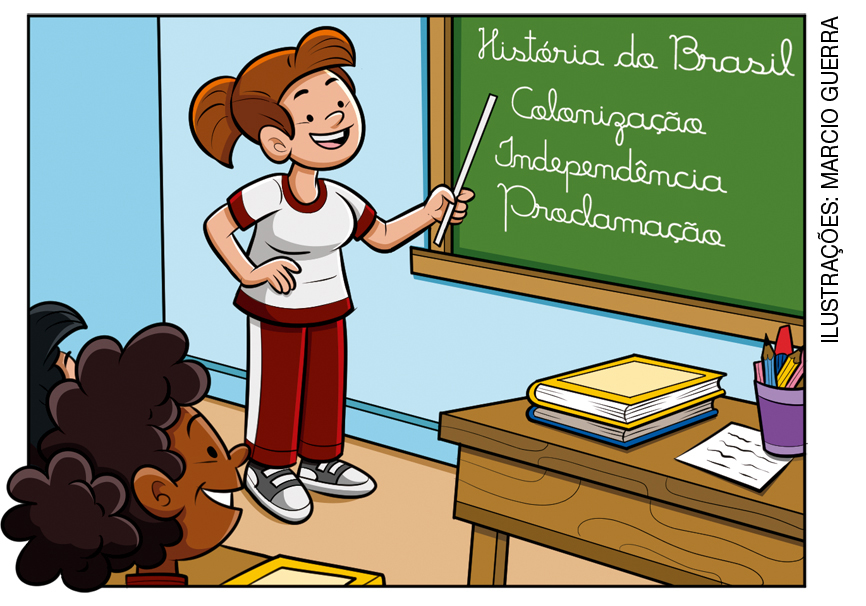 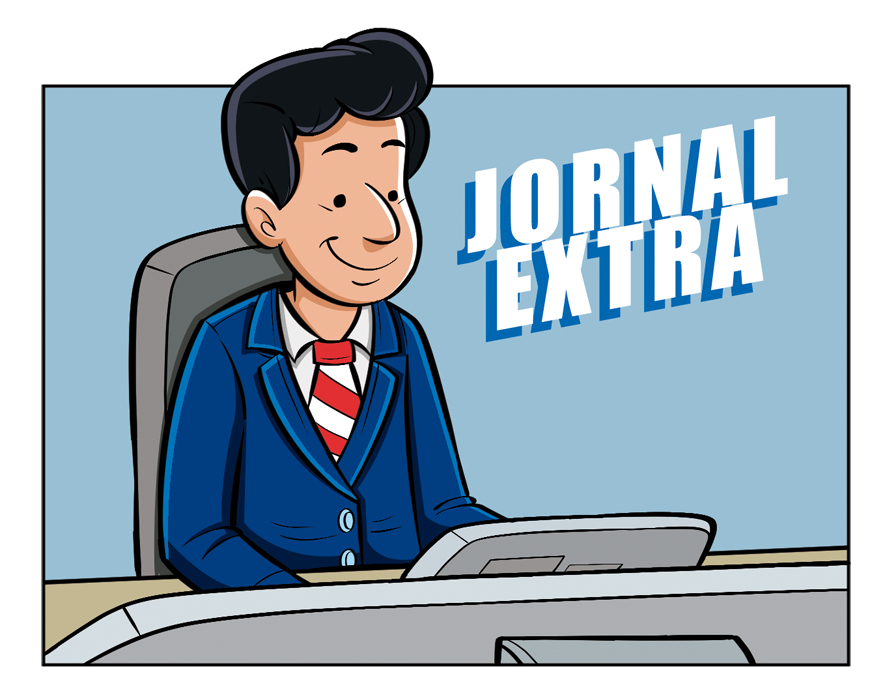 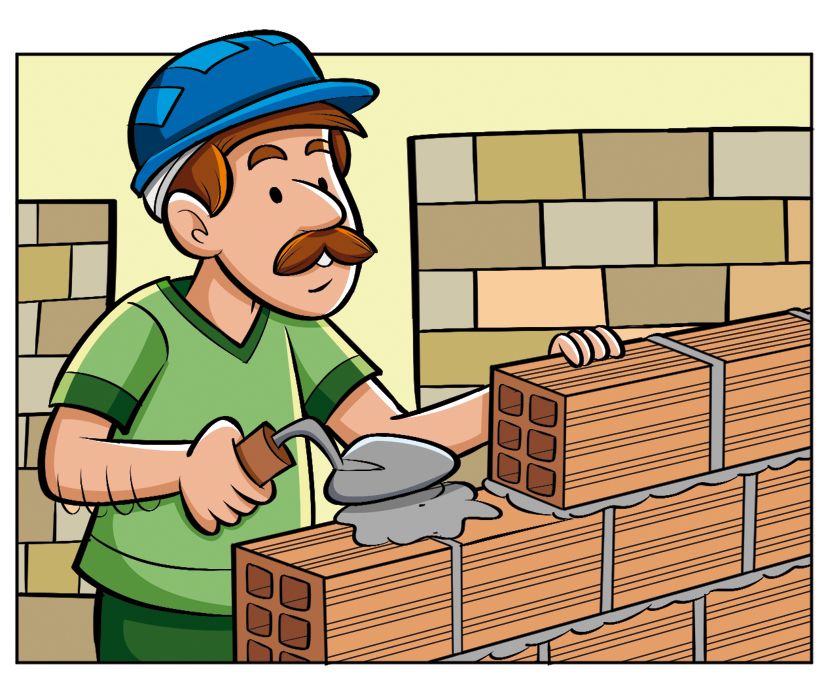 7. Observe as imagens e encontre as profissões no diagrama.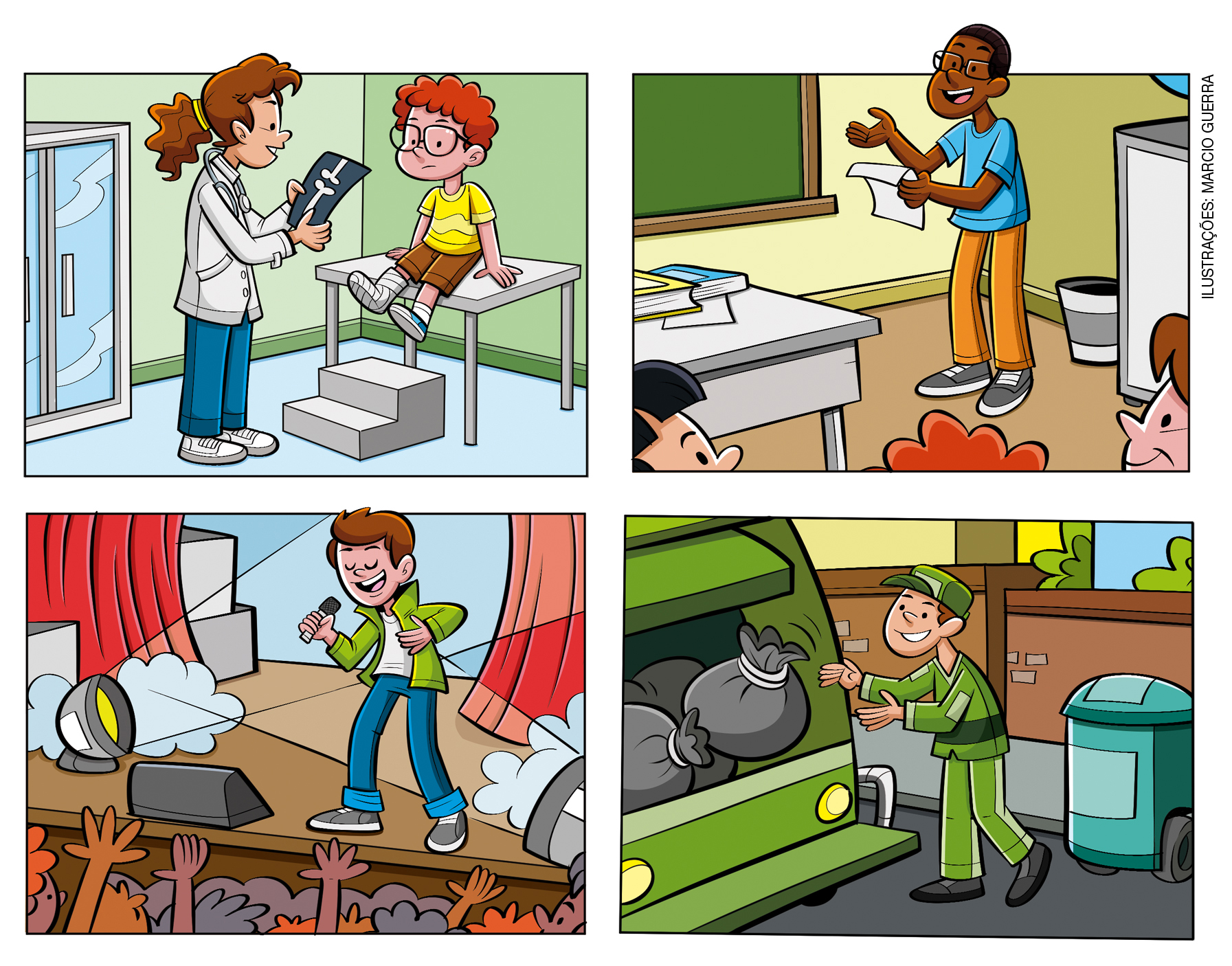 8. Marque com X a profissão mais comum no presente.(   )  Acendedor de lampiões(   )  Entregador de leite(   )  Calceteiro(   )  Professor9. Marque com X o que NÃO se encontram atualmente nas indústrias.(   ) Mulheres trabalhando na linha de produção.(   ) Crianças trabalhando na linha de produção.(   ) Homens trabalhando na linha de produção.10. Qual é a diferença entre trabalho industrial e trabalho artesanal?________________________________________________________________________________________________________________________________________________________________________________________________________________________________________________________________________________________11. Faça um desenho que mostre um exemplo do impacto ambiental causado pela agricultura. 12. Marque com X a alternativa a seguir que representa uma atitude responsável no uso dos recursos naturais.(   ) Desmatamento para dar lugar a pastagens.(   ) Uso excessivo de agrotóxicos e fertilizantes para aumentar a produtividade agrícola.(   ) Cultivo de produtos orgânicos, evitando o uso de agrotóxicos.(   ) Descarte de resíduos tóxicos nos rios.13. Marque com X o tipo de lixo doméstico que não pode ser reciclado.(   ) Garrafas de plástico(   ) Latinhas de alumínio(   ) Potes de vidro(   ) Jornais velhos(   ) Restos de alimentos14. Pinte o quadradinho que mostra profissões dedicadas ao cuidado da saúde das pessoas.15. Que profissão você gostaria de seguir quando se tornar adulto? Faça um desenho e justifique sua resposta.________________________________________________________________________________________________________________________________________________________________________________________________________________________________________________________________________________________NOME:______________________________________________________________TURMA: _____________________________________________________________DATA: _______________________________________________________________GKMPQWZPUPBLEIHVQKMRNDDZQYJOLOBGIGPCÇFBFDJCANTORPEJUASBRFVWSAPNWXQGDRSLIXEIROEBOZBFUPEDAFRPedreiro, arquiteto, encanador.Médico, enfermeiro, dentista.Açougueiro, verdureiro, padeiro.Cantor, músico, dançarino.